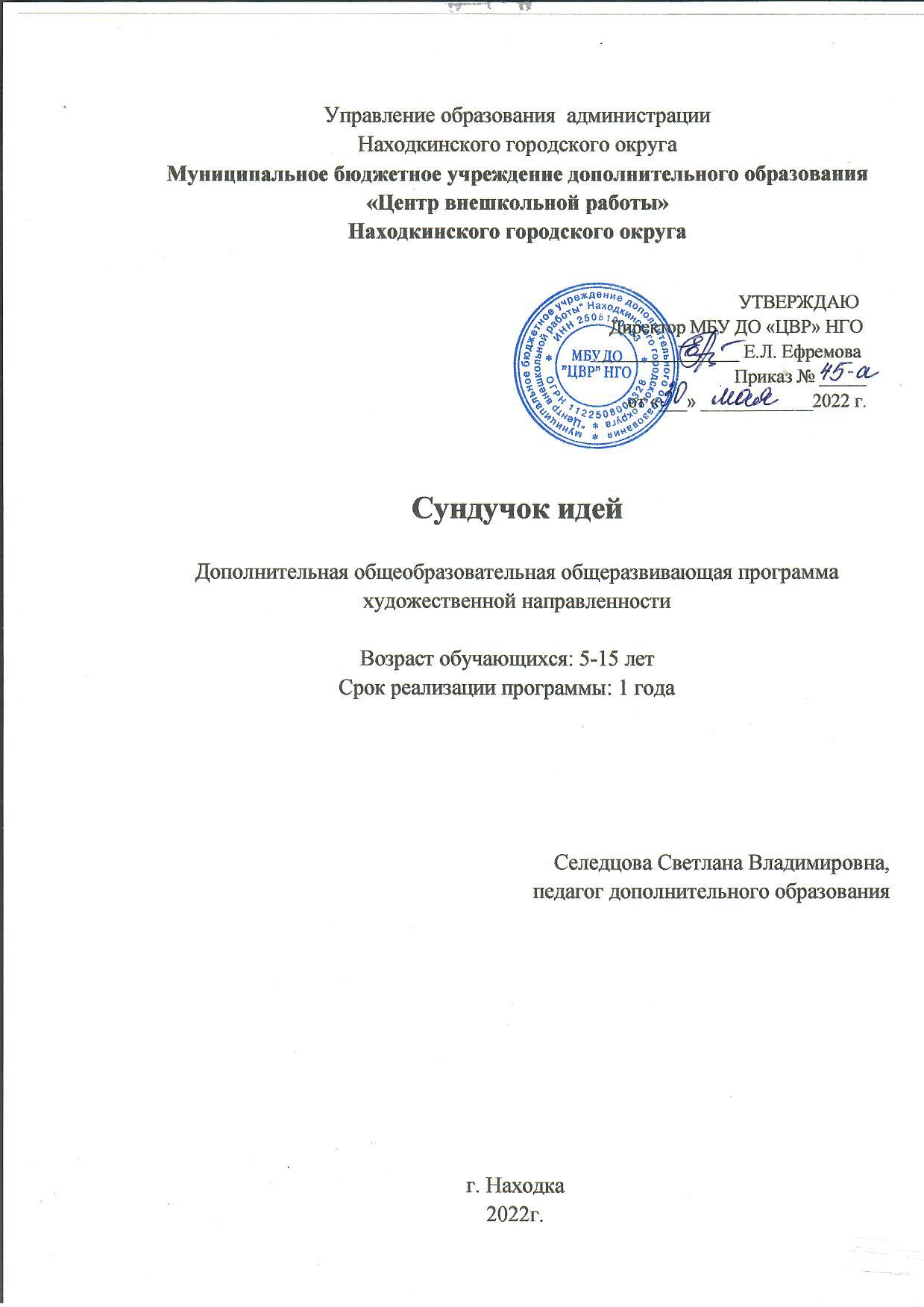 Раздел № 1. ОСНОВНЫЕ ХАРАКТЕРИСТИКИ ПРОГРАММЫ1.1 Пояснительная запискаАктуальность программы         Большинство родителей приводят своих детей впервые в различные творческие коллективы. Мотивом многих родителей является желание максимально развить способности своего ребенка, дать ему образование, которое станет гарантом успешности будущей взрослой жизни. Программ «Сундучок идей» обусловлена тем, что в настоящее время она направлена на создание условий для творческого развития ребенка, на развитие мотивации к познанию и творчеству, так же создание условий для социального, культурного и профессионального самоопределения, творческой самореализации личности ребенка. Направленность программыДополнительная общеразвивающая программа художественной направленности включает практический и ориентированный характер, в результате чего учащиеся имеют возможность овладеть главными приёмами бумагопластики, бисероплетения, вышивки крестом, папье-маше, изобразительное искусство и т.д.Подготовка по такой программе образует подходящие условия для умственного и внутреннего развития личности ребенка, формирования когнитивной деятельности и творческого самовыражения детей. Её цель и задачи направлены на развитие индивидуальных творческих способностей. В ходе усвоения детьми содержания программы учитывается темп развития специальных умений и навыков, уровень самостоятельности, умение работать в коллективе. Уровень освоения: базовыйОтличительные особенностиДанная дополнительная общеразвивающая программа создана в результате личного опыта за несколько лет.  Программа составлялась с использованием современных технологий и техник декоративно-прикладного творчества сразу нескольких ремесел: бумагопластика, бисероплетение, папье-маше, плетение из бумажной лозы, работа с природным материалом, проектная деятельность. Многообразие и привлекательность современного рукоделия, основываясь на первоисточник народного творчества.Адресат программыВозраст обучающихся в реализации данной дополнительной общеобразовательной программы 5-15 лет. Программа рассчитана на МАОУ СОШ, д/сад.Формы обучения. Занятия проводятся очно.Объём и срок освоение программыПрограмма рассчитана на один года обучения. Режим, периодичность и продолжительность занятийДля детей занятия проводятся:группа ЦВР– 3 академических часа 1 раз в неделю - 108 часов в году.1.2 Цель и задачи программы Цель программы: Совершенствование и развитие личности ребёнка, пробуждение в нём интереса к творческому познанию окружающего мира и раскрытие его творческого потенциала посредством занятий в различной техники декоративно-прикладного творчества. Задачи программы:Воспитательные:Воспитывать аккуратность, целеустремленность, трудолюбие, усидчивость, самостоятельность, бережное отношение к материальным ценностям;развивать влечения работать в коллективе;Стимулировать мотивацию к творческому труду, работе на результат.Развивающие:Формировать у ребят творческие способности;Развивать художественное мышление и фантазию;Формировать у обучающихся художественное понимание окружающего мира.Обучающие: Формировать знания и навыки, приобретенные на занятиях;Обучить способам создания композиций; Обучить приемам работы с разнообразными материалами.1.3 Содержание программыУчебный план 
Содержание учебного плана Программа корректируется в течении и по окончанию учебного года.Тема:  Введение в программу. Знакомство со студией.Раздел БУМАЖНОЕ МОДЕЛИРОВАНИЕ. 2.1 Тема: «Дракон».Теория. Что такое бумажное моделирование. История, Технология изготовления.Практика. Изготовление дракона.2.2 Тема: «Самолет».Теория. История, Технология изготовления.Практика. Изготовление самолета.2.3Тема: «Пасхальная курочка».Теория. Инструкция по основам бумажного моделирования. Подробное описание приемов и сборки моделированияПрактика. Изготовление пасхальной курочки.2.4 Тема: «Ёлочная игрушка».Теория. История елочной игрушки.Практика. Изготовление елочной игрушки «Кролик».2.5 Тема: «Замок».Теория. Как построить модель из бумаги. Приемы и сборка.Практика. Изготовления замка.2.6 Тема: «Ракета».Теория. Все о космической ракете. История, на чем летит ракета, части ракеты.Практика. Изготовление ракеты.2.7 Тема: «Танк».Теория. Самые необычные танки всех времен. Когда появились танки.Интересные факты о танках.Практика. Изготовление танка.Тема: ПЛЕТЕНИЕ ИЗ БУМАЖНОЙ ЛОЗЫ. Тема: «Тыква».Теория. Как появилась техника бумажной лозы. Изготовление материала для работы, нарезка бумагу, скрутка бумаги, покраска, высушивание.Практика. Изготовление тыквы.Тема: «Волшебная палочка».Теория. Способы плетения из бумажной лозы: веревочка, шахматка. Практика. Изготовления волшебной палочки.Тема: «Корзинка».Теория. Варианты разных форм корзинки. Плетение шахматкой. Завершение работы.Практика. Изготовление корзинки.Тема: ТЕХНИКА ПАПЬЕ-МАШЕ.Тема: «Сова»Теория. История возникновения техники папье-маше. Способы работы в этой технике. Лепка из массы.Практика. Изготовление совы.Тема: «Органайзер для карандашей»Теория. Послойное папье-маше. Как работать в этой технике. Просушка. Изготовление клейстера для работы.Практика. Изготовление органайзера для карандашей.Тема: «Лягушка»Теория. Послойное папье-маше. Как работать в этой технике. Просушка. Изготовление клейстера для работы. Подготовка бумаги. Раскраска готовой работы.Практика. Изготовление лягушки.4.4 Тема: «Кролик»Теория. Способы работы в этой технике. Лепка из массы. Раскраска готовой работы. Необходимые краски для оформления.Практика. Изготовление кролика.4.5 Тема: «Курочка»Теория. Способы изготовления папье-маше. Какую бумагу применяют для технике. Папье-маше из яичных лотков.Практика. Изготовление курочки.4.6 Тема: «Ёлочная игрушка»Теория. Как сушить папье-маше. Каким клеем пользоваться.Практика. Изготовление ёлочной игрушки «кролик».Тема: КАРТИНЫ В СОВРЕМЕННЫХ ТЕХНИКАХ.Тема: Шерстяная живопись.Теория. История возникновения шерстяной живописи. Знакомство с материалом.  Просмотр работ выполненных в данной технике. Техника безопасности при выполнении работ.Практика. Изготовление картины из шерсти.5.2 Тема: Картина в технике «кинусайга».Теория.  Знакомство с историей возникновения техники «кинусайга». Знакомство с основными инструментами, тканями.Практика. Копирование эскиза на пеноплекс. Подбор эскизов. Изготовление работы.5.3 Тема: Цветной песок.Теория. История, как зародилась идея рисования песком. Песочная анимация: современное искусство или древнее творчество. Приёмы рисования песком.  Практика. Изготовление работ из песка.Тема: БИСЕРОПЛЕТЕНИЕ.Тема: «Роза»Теория. История возникновения техники бисероплетения. Разновидности бисера и проволоки для работы.Практика. Изготовление маленького букетика роз.Тема: «Дерево»Теория. Техники бисероплетения. Петельная техника.Практика. Изготовление дерева.Тема: «Насекомые»Теория. Параллельное плетение, петельное плетение, объемное плетение. Материал для работы.Практика. Изготовление насекомыхТема: РАБОТА С ПРИРОДНЫМ МАТЕРИАЛОМ.7.1 Тема: Панно «Осень».Теория. В какое время лучше собирать материал для работы. Из какого материала можно изготовить панно на стену. Как правильно сушить материал для работы.Практика. Изготовления панно «Осень».7.2 Тема: Игра «Крестики нолики».Теория. Подборка мелких камешек для работы. Какую краску лучше применять на камных.Практика. Изготовление игры «Крестики-нолики».7.3 Тема: «Креативная ёлочка».Теория. Все о празднике Новый год. Какие подарки можно приготовить своими руками для этого праздника. Практика. Изготовление сувенира «Креативная ёлочка».7.4 Тема: «Аппликация из круп»Теория. Показ работ из круп. Какие крупы хорошо использовать для аппликации. Каким клеем пользоваться, какую основу брать для работы, чтоб работа не деформировалась.Практика. Изготовление картины из круп.Тема: ПОДГОТОВКА РАБОТ К ВЫСТАВКЕ.8.1 Тема: Выставочные работы на всероссийские, международные выставкиТеория. Положение выставки. Изучение темы выставки. Практика. Подбор материала и инструментов. Изготовление работы.8.2 Тема: Выставочные работы на городские, краевые, кустовые выставкиТеория. Положение выставки. Изучение темы выставки.Практика. Оформление работ к выставке.Планируемые результатыЛичностные результаты:Обучающийся будет способен осознавать мотивы образовательной деятельности, определять ее цели и задачи;Обучающийся будет уметь оценивать достоинство и недостатки собственной работы; Обучающийся будет способен понимать причину успеха и не успеха в учебной деятельности;У обучающихся будет наличие мотивации к творческому труду, работе на результат, бережному отношению к материальным ценностям.Метапредметные результаты:Обучающийся приобретёт умение планировать и грамотно осуществлять учебные действия в соответствии с поставленной задачей, находить варианты решения различных творческих задач;Обучающийся будет уметь работать в коллективе, слушать и понимать речь других.Предметные результаты:Обучающийся будет знать:Историю различных декоративно-прикладных техник;Правила техники безопасности, требования к организации рабочего места.Обучающийся будет уметь:Работать в  различной технике;Работать в паре и коллективно;Изменять цвет гуаши и акриловых красок при помощи смешивания.Обучающийся будет владеть:Инструментами, материалами, приспособлениями;Умело сочетать разные материалы для реализации творческого замысла.РАЗДЕЛ № 2. ОРГАНИЗАЦИОННО-ПЕДАГОГИЧЕСКИЕ УСЛОВИЯ2.1 Условия реализации программы1. Материально-техническое обеспечениеШкафы, столы, стулья.наглядные пособия.ножницы, цветной и белый картон, карандаши простые, ручки, карандаши цветные, кисти художественные, цветная бумага, циркуль, линейка, клей ПВА, клей «Момент», ткань, синтепон, нитки швейные и вязальные, кружева, атласные ленты, проволока, бисер, бросовый материал, туалетная бумага, природный материал, краски: гуашь, акриловая краска, грунтовка, контуры.2. Учебно-методическое и информационное обеспечение:интернет, ноутбук, экран, проектор;нормативно правовая база;методическая литература.Список литературы:Богатова Ирина: Оригами. Цветы. Издательство: Мартин, 2020 Кононович Т. Мягкая игрушка. Веселый зоопарк. Рипол Классик, Валерии С1Щ Малая энциклопедия рукоделия. 2011.Нормативно-правовая база1. Федеральный Закон «Об образовании в Российской Федерации» от 29.12.2012 №273-Ф3.2. Концепция развития дополнительного образования детей (утверждена распоряжением Правительства РФ от 04.09.2014 № 1726-р).3. Порядок организации и осуществления образовательной деятельности по дополнительным общеобразовательным программам (от 09.11.2018 г. N 196).4. «Санитарно-эпидемиологические требования к устройству, содержанию и организации режима работы образовательных организаций дополнительного образования детей» (Постановление Главного государственного санитарного врача Российской Федерации от 28.09.2020 СанПиН 2.4.3648-20).2.2 Оценочные материалы и формы аттестации:Приложение В «Тестовые задания для проверки знаний.Приложение Г «Протокол результатов итоговой (промежуточной) аттестации».2.3 Методические материалы.В процессе занятий используются различные формы занятий:- традиционные, комбинированные и практические занятия, игры, праздники, конкурсы, творческие проекты, открытые уроки.Методы, в основе которых лежит способ организации занятия:- словесный: устное изложение, беседа, рассказ и т.д.);-наглядный - (выполнение) педагогом, работа по образцу;Методы, в основе которых лежит уровень деятельности детей:- объяснительно-иллюстративный: дети воспринимают и усваивают готовую информацию;- репродуктивный: учащиеся воспроизводят полученные знания и освоенные способы деятельности;- исследовательский: самостоятельная творческая работа учащихся.Методы, в основе которых лежит форма организации деятельности учащихся на занятиях:- фронтальный: одновременная работа со всеми учащимися;- индивидуальный: индивидуальное выполнение заданий, решение проблем и другие.2.4 Календарный учебный график2.5 Календарный план воспитательной работыСПИСОК ЛИТЕРАТУРЫВышивка крестом. Подборка детских вышивок. http://karolina-felitsi.blogspot.ru/2013/07/vishivanie-krestom-podborka-detskih-vishivok.html Дата обращения 25.08.2017.Моргуновская Ю.О. Русские обережные куклы. Семейная энциклопедия. – М.: Издательство: «Эксмо», 2016.Расщупкина С. Поделки из папье-маше. http://iknigi.net/avtor-svetlana-raschupkina/72941-podelki-iz-pape-mashe-svetlana-raschupkina/read/page-1.html Дата обращения 25.08.2017.Шерстюк Ю. Бисероплетение. https://moreidey.ru/biseropletenie. Дата обращения 25.08.2017.ПРИЛОЖЕНИЕПРОЕКТ - КОНКУРСПРИЛОЖЕНИЕ ВПакет диагностических методик, позволяющих определить достижения обучающими планируемых результатовОценка результатов подготовки отдельного обучающегося складывается по формуле: Т+П,Где Т – количество баллов по теоретической подготовке;П- количество баллов по практической подготовке.В соответствии с оценкой результатов подготовки определяется уровень подготовки обучающегося по программе:5-6 баллов – высокий уровень,3-4 – средний уровень,0-2 – низкий уровень.ПРИЛОЖЕНИЕ ГПРОТОКОЛ ФИКСАЦИИ РЕЗУЛЬТАТОВ ПРОМЕЖУТОЧНОГО КОНТРОЛЯ (заполняется один раз в полугодие)ФИО педагога ___________________Образовательная программа и срок ее реализации _____________________________________________________________________________ Год обучения: _________ Учебный год 20____ / 20_____Высокий уровень (чел.)Средний уровень (чел.)Низкий уровень (чел.)Педагог: _______________________________ПРОТОКОЛ ФИКСАЦИИ РЕЗУЛЬТАТОВ ИТОГОВОГО КОНТРОЛЯ(заполняется однократно, по окончании реализации программы)ФИО педагога ___________________Образовательная программа и срок ее реализации _____________________________________________________________________________ Год обучения: _________ Учебный год 20____ / 20_____Высокий уровень (чел.)Средний уровень (чел.)Низкий уровень (чел.)Педагог: _______________________________Анкета для промежуточной аттестации обучающихся в студии ДПИ «Страна мастеров»Фамилия, имя обучающего________________________________________Дата проведения______________________________________1. Бумагу и картон производят изА) нефти;Б) древесины;В) угля.2. К природным материалам относятсяА) пластмасс;Б) древесина;В) пластилин.3. Для перевода рисунка с бумаги на бумагу используютА) кальку;Б) копировальную бумагу;В) фольгу.4. Симметричные детали, фигуры должны бытьА) одинаковыми, при наложении друг на дружку, полностью совпадать;Б) одинаковыми по форме, но разными по размеру;5. При смешивании синей и жёлтой краски получимА) красную;Б) зелёнуюВ) черную.6. Искусство изготовления плоских и объёмных композиций из скрученных в спиральки длинных и узких полосок бумаги называетсяА) оригами;Б) квиллинг;В) аппликация.7. Ножницы товарищу подаемА) ручками вперед;Б) лезвием вперед.8. ОригамиА) – вырезание фигурок животных из дерева;Б) – древнее искусство складывания фигурок из бумаги;В) – лепка фигур из глины.9. Какие инструменты мы используем при работе с бумагой?А) пила, ножницы, линейка;Б) ножницы, шило, отвертка;В) линейка, ножницы, шило.10. В какой технике выполнения работ вместо клея можно использовать пластилин?А) аппликация; Б) торцевания; В) квиллинг.11. Номер телефона пожарной частиА) 01; Б) 02; В) 0312. При неисправности инструментаА) вы поставите в известность педагога и возьмёте другой;Б) продолжите им работать;В) возьмёте другой.Педагог дополнительного образования____________________№Название раздела, темыКоличество часовКоличество часовКоличество часовФормы аттестации/ контроля№Название раздела, темывсеготеорияпрактикаФормы аттестации/ контроля1Введение в программу. Знакомство со студией. Стенгазета «Давай познакомимся»312Беседа,Наблюдение 2БУМАЖНОЕ МОДЕЛИРОВАНИЕ212.1Дракон312БеседаПрактика Наблюдение  2.2Самолет 312БеседаПрактика Наблюдение  2.3Пасхальная курочка312БеседаПрактика Наблюдение  2.4Ёлочная игрушка312БеседаПрактика Наблюдение  2.5Замок312БеседаПрактика Наблюдение  выставка2.6Ракета312БеседаПрактика Наблюдение  2.7Танк312БеседаПрактика Наблюдение  3ПЛЕТЕНИЕ ИЗ БУМАЖНОЙ ЛОЗЫ93.1Тыква 312Беседа Практика Наблюдение3.2Волшебная палочка312Практика Наблюдение3.3Корзинка312Беседа Практика Наблюдение4ТЕХНИКА ПАПЬЕ-МАШЕ364.1Сова615Беседа Наблюдение Практика4.2Органайзер для карандашей615Беседа Наблюдение ПрактикаВыставка 4.3Лягушка615Беседа Наблюдение ПрактикаВыставка 4.4Кролик 615Беседа Наблюдение Практика4.5Курочки 615Беседа Наблюдение Практика4.6Ёлочные игрушки615Беседа Наблюдение ПрактикаВыставка5КАРТИНЫ В СОВРЕМЕННЫХ ТЕХНИКАХ95.1Шерстяная живопись312НаблюдениеСамостоятельная работа по образцу5.2Кинусайга 312Беседа Наблюдение Практика5.3Цветной песок 33Беседа Наблюдение Практика6БИСЕРОПЛЕТЕНИЕ126.1Розы312Беседа Наблюдение Практика6.2Дерево 615Беседа Наблюдение ПрактикаВыставка6.3Насекомые312Беседа Наблюдение Практика7РАБОТА С ПРИРОДНЫМ МАТЕРИАЛОМ127.1Панно «Осень»312Беседа Наблюдение Практика7.2Игра «Крестики нолики»312Беседа Наблюдение ПрактикаИгра7.3Креативная ёлочка312Беседа Наблюдение Практика7.4Аппликация из круп312Беседа Наблюдение Практика8ПОДГОТОВКА РАБОТ К ВЫСТАВКЕ68.1Выставочные работы на всероссийские, международные выставки33Выставка Практика8.2Выставочные работы на городские, краевые, кустовые выставки39Выставка Практика9ИТОГОВАЯ АТТЕСТАЦИЯИТОГОИТОГО1082682Этапы образовательного процессаЭтапы образовательного процесса1 годПродолжительность учебного года, неделяПродолжительность учебного года, неделя36Количество учебных днейКоличество учебных дней108Продолжительность учебных периодов1 полугодие01.09.2022-31.12.2022Продолжительность учебных периодов2 полугодие11.01.2023-31.05.2023Возраст детей, летВозраст детей, лет5-15Продолжительность занятий, часПродолжительность занятий, час3Режим занятияРежим занятия1 раз/недГодовая учебная нагрузка, часГодовая учебная нагрузка, час108Срок проведенияТема мероприятияФорма проведенияГражданско-патриотическое воспитаниеГражданско-патриотическое воспитаниеГражданско-патриотическое воспитаниефевраль«Есть такая профессия – Родину защищать»Познавательная игра сентябрь«Почему дети попадают в дорожные аварии.»Познавательное занятиедекабрь«Какие опасности подстерегают на улицах и дорогах»Интегрированное занятиеапрель-май «Свет вечного огня»ПроектЭкологическое воспитаниеЭкологическое воспитаниеЭкологическое воспитаниеоктябрь«Сбережём планету»Игровая программаПропаганда здорового образа жизниПропаганда здорового образа жизниПропаганда здорового образа жизниСентябрь, октябрь ,ноябрь«Крепкая, здоровая семья – сильная, великая Россия»ПроектВзаимодействие с родителямиВзаимодействие с родителямиВзаимодействие с родителямисентябрьСовместная работа родители + дети + педагог «Крепкая, здоровая семья – сильная, великая Россия»Проект октябрьСовместная работа родители + дети + педагог «Крепкая, здоровая семья – сильная, великая Россия»Проект ноябрьСовместная работа родители + дети + педагог «Крепкая, здоровая семья – сильная, великая Россия»Проект декабрь«Новогодний подарок»Мастер-классянварьВ гостях у Деда Мороза. Чаепитие Игровая программафевраль«Умеете ли вы контролировать себя?»Тест для родителей и детеймарт«Подарок»Мастер-классКультурно-досуговые мероприятияКультурно-досуговые мероприятияКультурно-досуговые мероприятияОцениваемые параметрыКритерииСтепень выраженности критерияКол. балловФормы отслеживания1. Теоретические знания в рамках программы дополнительного образования детейСоответствие теоретических знаний ребенка программным требованиям, осмысленность и правильность использования специальной терминологии- ребенок овладел менее чем 50% объема знаний, предусмотренных программой; употребление специальных терминов, как правило, избегает.
- объем усвоенных знаний составляет более 50%; ребенок сочетает специальную терминологию с бытовой.
-ребенок освоил практически весь объем знаний, предусмотренных программой; специальные термины употребляет осознанно и в полном соответствии с их содержанием.1балл2 балла3 баллаконтрольное занятие, 
итоговое занятие,
зачет, 
экзамен,
собеседование,
тестирование,
сдача нормативов…2. Практические умения в рамках программы дополнительного образованияСоответствие практических умений и навыков программным требованиям, владение специальным оборудованием, оснащением- ребенок овладел менее  чем50% предусмотренных умений и навыков; испытывает серьезные затруднения при работе с оборудованием.
- объем усвоенных умений и навыков составляет более 50%; с оборудованием ребенок работает с помощью педагога.
- ребенок овладел практически всеми умениями и навыками, предусмотренными программой, самостоятельно, не испытывая затруднений, работает с оборудованием.1 балл2балла3 баллаВыполнение практического задания,зачетное или экзаменационное прослушивание,
защита творческой работы, 
защита научно-исследовательской работы, проекта,
участие в выставке работ,стендовый доклад,
участие в концерте, конференции, тематических чтениях,
прохождение полевой практики,
участие в олимпиадах, конкурсах, соревнованиях, фестивалях турнирах…п/пФамилия,  имя ребенка№  группыОценкап/пФамилия,  имя ребенка№  группыОценка